Attendance/Badges   					                    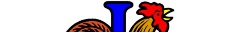 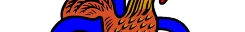 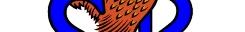 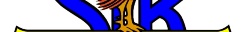 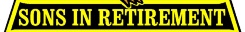 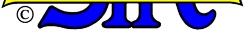 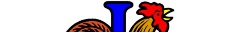 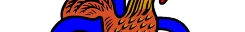 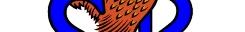 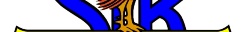 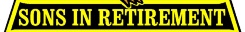 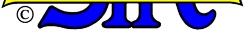 SIR’s Branch 37	Position Responsibilities for Chair & Assistant	                                         Date 10/1/2017Luncheon Attendance & Badge distributionArrive in time to facilitate preparation of attendance at front entranceGet Badge box & set upHave current accurate SIR Attendance Roll Sheet & Current inactive member listCheck off attending SIR on attendance roll sheet (SIR takes Badge from Box)Any Inactive members attending should be directed to Greeters for processing as a guestDirect speaker and visitors to Greeters for Name TagDirect guests to Greeters for sign-in, name tag, referral to purchase luncheon ticket, and on to Membership Chair in bar areaCompile attendance information from Roll Sheet Ensure excused information is includedShare the Roll sheet with Absenteeism Data AnalystShare excused information and specifics with Membership Chair when requestedAttend BEC meeting to report on attendance or, if unable to attend email your attendance numbers to the Big Sir for his report at the BEC meeting. Also report at BEC any communications from members regarding changes in their membership status., such as:Requesting to move to inactive status or to resign from the BranchMedical issues that meet an Emeritus status move